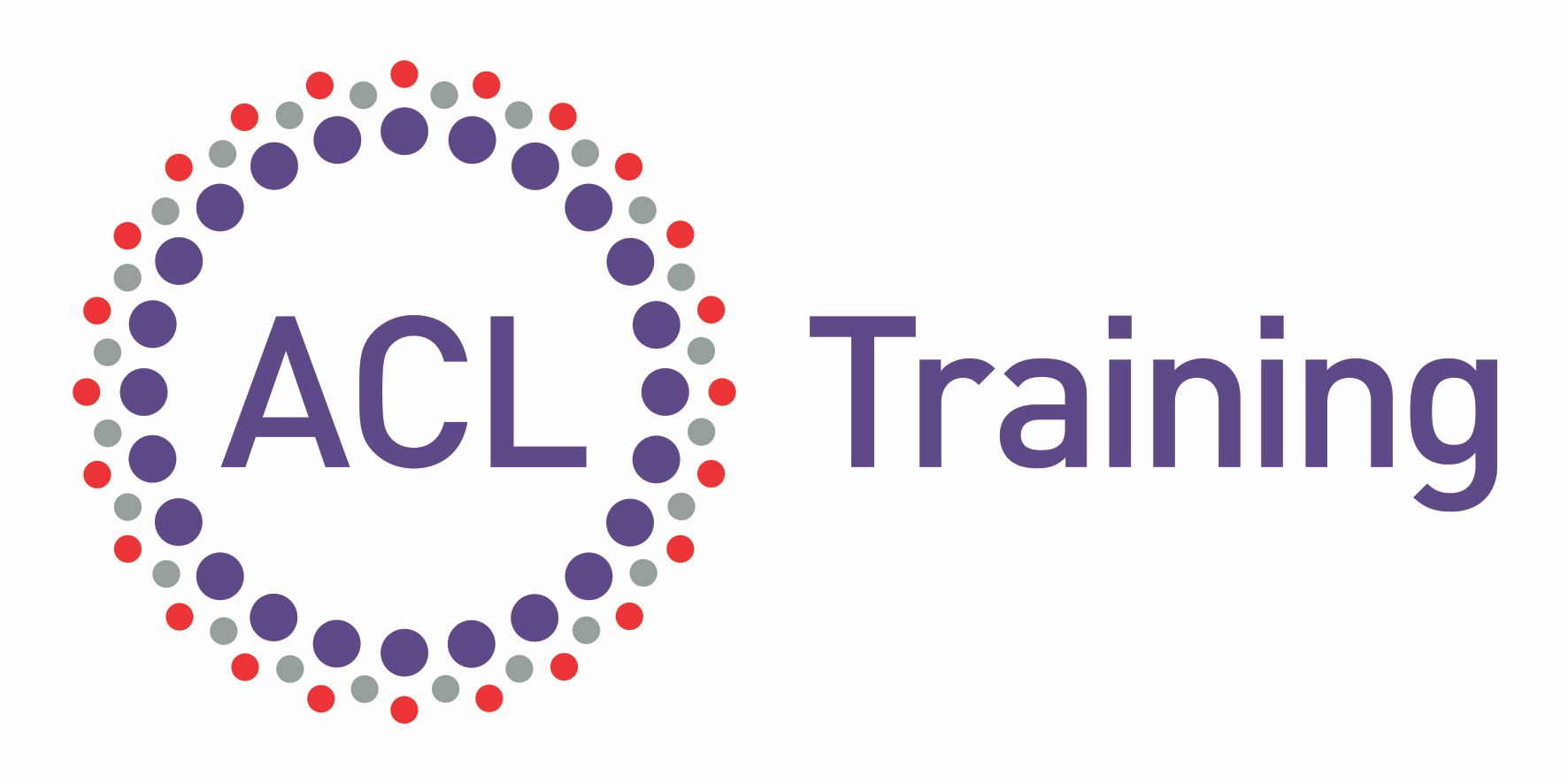 ACLT Reflective LogSP FrameworkReflection and evaluationName:Reference to evidence provided: CompetenciesBrief details of evidence provided/examples Used Explain how the evidence/examples meet the competency and how the evidence shows this Describe what you learnt from the activity you undertook to meet the learning Outcome. You may want to complete this section at a later date once you have had time to reflect on your practice and experience. Signature:Date: